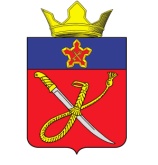 ВОЛГОГРАДСКАЯ ОБЛАСТЬ
 ГОРОДИЩЕНСКИЙ МУНИЦИПАЛЬНЫЙ РАЙОНАДМИНИСТРАЦИЯ КУЗЬМИЧЕВСКОГО СЕЛЬСКОГО ПОСЕЛЕНИЯ ПОСТАНОВЛЕНИЕот  21.07.2023 г.                                                                                                                        №67О присвоении адреса земельному участку         Руководствуясь Федеральным законом от 06.10.2003 № 131-ФЗ «Об общих принципах организации местного самоуправления в Российской Федерации», Федеральным законом от 28.12.2013 № 443-ФЗ «О федеральной информационной адресной системе и о внесении изменений в Федеральный закон «Об общих принципах организации местного самоуправления в Российской Федерации», постановлением Правительства Российской Федерации от 19.11.2014 № 1221 «Об утверждении Правил присвоения, изменения и аннулирования адресов» постановляю:          Присвоить адрес земельному участку с кадастровым номером 34:03:110001:1630:- Российская Федерация, Волгоградская область, муниципальный район Городищенский, сельское поселение Кузьмичевское, поселок Кузьмичи, улица Садовая, земельный участок 6.Глава Кузьмичевского сельского поселения                                                      П.С. Борисенко403023, Волгоградская область Городищенский район, п. Кузьмичи, тел.(84468)4-61-38,4-60-40